1. Identification de l’entreprise(*) Effectif : nombre d’employés, responsable du magasin inclus2. Environnement juridique 3. Fonctionnement de l’entreprise(*) Activité principale : que vend principalement le point de vente4. Implantation géographique5. Concurrence6. Matériel de manutention et équipements A/ Le matériel de manutentionB/ Les EPI (Equipements de Protection Individuelle) :	- Chaussures de sécurité 		  oui		  non	- Casques				  oui		  non	- Gants 				  oui		  non	- Masque 				  oui		  non- Autre(s) : précisez ……………………………………………………..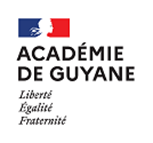 Établissement de formation : NOM : Prénom :NOM DE L’ENTREPRISEAdresseTéléphoneAdresse internet Nom du ou des responsables Nom du tuteur + fonctionEffectif(*) total : Effectif dédié à la vente :Type d’organisation     Publique          Privée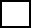 Forme juridique SA     SARL     SAS      EURL       Autre : ……Types de contrats de travail présents dans l’organisation CDD   CDI        Intérim     Autre : …………Activité principale (*)Type de biens        Durables    Semi durables    Non durables    Fonction du commerce  Grossiste   Détaillant    Autres :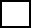 Mode d’approvisionnement Producteur  Centrale d’achat  GrossisteType de commerce  Hypermarché  Supermarché  Supérette  Commerce de détailLocalisation Centre-ville  Zone Industrielle ou Commerciale Autres précisez :Moyen d’accès Voiture   Bus  A piedsNom des  principaux concurrentsDirectIndirectPrix de la concurrencePrix de la concurrenceNom des  principaux concurrentsDirectIndirectGlobalement prix + chersGlobalement prix - chers